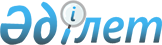 Об утверждении размеров выплат ежемесячного денежного содержания спортсменам Карагандинской области, входящим в состав сборных команд Республики Казахстан по видам спорта (национальных сборных команд по видам спорта), их тренерам, а также спортсменам, выступающим в составах сборных команд Республики Казахстан (национальных сборных команд) по игровым видам спорта, их тренерам и руководителям клубных команд
					
			Утративший силу
			
			
		
					Постановление акимата Карагандинской области от 26 декабря 2017 года № 84/03. Зарегистрировано Департаментом юстиции Карагандинской области 10 января 2018 года № 4555. Утратило силу постановлением акимата Карагандинской области от 3 июля 2020 года № 41/03
      Сноска. Утратило силу постановлением акимата Карагандинской области от 03.07.2020 № 41/03 (вводится в действие по истечении десяти календарных дней после дня первого официального опубликования).
      В соответствии с законами Республики Казахстан от 23 января 2001 года "О местном государственном управлении и самоуправлении в Республике Казахстан", от 3 июля 2014 года "О физической культуре и спорте", акимат Карагандинской области ПОСТАНОВЛЯЕТ:
      1. Утвердить размеры выплат ежемесячного денежного содержания спортсменам Карагандинской области, входящим в состав сборных команд Республики Казахстан по видам спорта (национальных сборных команд по видам спорта), их тренерам, а также спортсменам, выступающим в составах сборных команд Республики Казахстан (национальных сборных команд) по игровым видам спорта, их тренерам и руководителям клубных команд, согласно приложению к настоящему постановлению.
      2. Признать утратившим силу постановление акимата Карагандинской области от 6 июня 2016 года № 39/01 "О выплате ежемесячного денежного содержания ведущим спортсменам Карагандинской области" (зарегистрировано в Реестре государственной регистрации нормативных правовых актов № 3874, опубликовано в газетах "Индустриальная Караганда" от 9 июля 2016 года № 88-89 (22033-22034), "Орталық Қазақстан" от 9 июля 2016 года № 108-109 (22 214), в информационно-правовой система "Әділет" 11 июля 2016 года).
      3. Государственному учреждению "Управление физической культуры и спорта Карагандинской области" принять необходимые меры, вытекающие из настоящего постановления.
      4. Контроль за исполнением настоящего постановления возложить на курирующего заместителя акима области.
      5. Настоящее постановление вводится в действие по истечении десяти календарных дней после дня первого официального опубликования. Размеры выплат ежемесячного денежного содержания спортсменам Карагандинской области, входящим в состав сборных команд Республики Казахстан по видам спорта (национальных сборных команд по видам спорта), их тренерам, а также спортсменам, выступающим в составах сборных команд Республики Казахстан (национальных сборных команд) по игровым видам спорта, их тренерам и руководителям клубных команд
					© 2012. РГП на ПХВ «Институт законодательства и правовой информации Республики Казахстан» Министерства юстиции Республики Казахстан
				
      Аким Карагандинской области

Е. Кошанов
Приложение
к постановлению акима
Карагандинской области
от "26" декабря 2017 года
№ 84/03
№
Наименование соревнований
Место
Сумма спортсменам
Сумма тренерам и руководителям клубных команд
1
Олимпийские, Паралимпийские, (летние, зимние) 
1
400 000 тенге
100 000 тенге
1
Олимпийские, Паралимпийские, (летние, зимние) 
2
350 000 тенге
80 000 тенге
1
Олимпийские, Паралимпийские, (летние, зимние) 
3
300 000 тенге
60 000 тенге
2
Сурдлимпийские игры (летние, зимние)
1
200 000 тенге
50 000 тенге
2
Сурдлимпийские игры (летние, зимние)
2
175 000 тенге
40 000 тенге
2
Сурдлимпийские игры (летние, зимние)
3
150 000 тенге
30 000 тенге
3
Азиатские, Азиатские Паралимпийские игры (летние, зимние) 
1
200 000 тенге
50 000 тенге
3
Азиатские, Азиатские Паралимпийские игры (летние, зимние) 
2
175 000 тенге
40 000 тенге
3
Азиатские, Азиатские Паралимпийские игры (летние, зимние) 
3
150 000 тенге
30 000 тенге
4
Чемпионат Мира (среди взрослых): по олимпийским,

паралимпийским,

сурдлимпийским,

национальным видам спорта
1
300 000 тенге
60 000 тенге
4
Чемпионат Мира (среди взрослых): по олимпийским,

паралимпийским,

сурдлимпийским,

национальным видам спорта
2
250 000 тенге
50 000 тенге
4
Чемпионат Мира (среди взрослых): по олимпийским,

паралимпийским,

сурдлимпийским,

национальным видам спорта
3
200 000 тенге
40 000 тенге
4
по не олимпийским видам спорта
1
100 000 тенге
40 000 тенге
4
по не олимпийским видам спорта
2
80 000 тенге
30 000 тенге
4
по не олимпийским видам спорта
3
60 000 тенге
20 000 тенге
5
Кубок Мира (среди взрослых): по олимпийским, паралимпийским, сурдлимпийским, национальным видам спорта (кроме Этапов Кубка Мира)
1
200 000 тенге
40 000 тенге
5
Кубок Мира (среди взрослых): по олимпийским, паралимпийским, сурдлимпийским, национальным видам спорта (кроме Этапов Кубка Мира)
2
175 000 тенге
30 000 тенге
5
Кубок Мира (среди взрослых): по олимпийским, паралимпийским, сурдлимпийским, национальным видам спорта (кроме Этапов Кубка Мира)
3
150 000 тенге
20 000 тенге
6
Всемирная Универсиада (летняя, зимняя)
1
200 000 тенге
40 000 тенге
6
Всемирная Универсиада (летняя, зимняя)
2
175 000 тенге
30 000 тенге
6
Всемирная Универсиада (летняя, зимняя)
3
150 000 тенге
20 000 тенге
7
Юношеские Олимпийские игры (летние, зимние)
1
200 000 тенге
40 000 тенге
7
Юношеские Олимпийские игры (летние, зимние)
2
175 000 тенге
30 000 тенге
7
Юношеские Олимпийские игры (летние, зимние)
3
150 000 тенге
20 000 тенге
8
Чемпионат Азии (среди взрослых): по олимпийским, паралимпийским, сурдлимпийским, национальным видам спорта
1
200 000 тенге
40 000 тенге
8
Чемпионат Азии (среди взрослых): по олимпийским, паралимпийским, сурдлимпийским, национальным видам спорта
2
175 000 тенге
30 000 тенге
8
Чемпионат Азии (среди взрослых): по олимпийским, паралимпийским, сурдлимпийским, национальным видам спорта
3
150 000 тенге
20 000 тенге
9
Чемпионат Мира (молодежь, юниоры, юноши): по олимпийским, паралимпийским, сурдлимпийским, национальным видам спорта
1
200 000 тенге
40 000 тенге
9
Чемпионат Мира (молодежь, юниоры, юноши): по олимпийским, паралимпийским, сурдлимпийским, национальным видам спорта
2
175 000 тенге
30 000 тенге
9
Чемпионат Мира (молодежь, юниоры, юноши): по олимпийским, паралимпийским, сурдлимпийским, национальным видам спорта
3
150 000 тенге
20 000 тенге
10
Юношеские Азиатские игры (летние, зимние)
1
100 000 тенге
30 000 тенге
10
Юношеские Азиатские игры (летние, зимние)
2
80 000 тенге
20 000 тенге
10
Юношеские Азиатские игры (летние, зимние)
3
60 000 тенге
10 000 тенге
11
Спартакиада Республики Казахстан, Чемпионаты Республики Казахстан (летние, зимние) по олимпийским видам спорта (взрослые)
1
70 000 тенге
10 000 тенге
11
Спартакиада Республики Казахстан, Чемпионаты Республики Казахстан (летние, зимние) по олимпийским видам спорта (взрослые)
2
60 000 тенге
10 000 тенге
11
Спартакиада Республики Казахстан, Чемпионаты Республики Казахстан (летние, зимние) по олимпийским видам спорта (взрослые)
3
50 000 тенге
10 000 тенге
12
Молодежные спортивные игры Республики Казахстан, Чемпионаты Республики Казахстан (летние, зимние) по олимпийским видам спорта (молодежь, юниоры, юноши) 
1
50 000 тенге
10 000 тенге
12
Молодежные спортивные игры Республики Казахстан, Чемпионаты Республики Казахстан (летние, зимние) по олимпийским видам спорта (молодежь, юниоры, юноши) 
2
40 000 тенге
10 000 тенге
12
Молодежные спортивные игры Республики Казахстан, Чемпионаты Республики Казахстан (летние, зимние) по олимпийским видам спорта (молодежь, юниоры, юноши) 
3
30 000 тенге
10 000 тенге